FORMULARZ ZGŁOSZENIOWYDLA UCZESTNIKA SZKOLENIA PN. „BUDOWANIE MARKI LOKALNEJ”Termin:10 maja 2022 (wtorek), godz. 12.00 Miejsce: Remiza OSP Zagórzyce Dworskie (ul. Włodzimierza Szomańskiego 1, 32-091 Zagórzyce Dworskie)DANE OSOBY ZGŁASZAJĄCEJ UCZESTNICTWO W SZKOLENIU:   * Potwierdzam zapoznanie się z Klauzulą informacyjna RODO zamieszczoną poniżejData wpływu do LGD:   …………………..   …………………………………………….	        (data i podpis Osoby zgłaszającej)Wyrażam zgodę na utrwalenie mojego wizerunku w celu realizacji działań promocyjnych oraz jego publikowanie na stronie internetowej Stowarzyszenia oraz na profilach społecznościowych (np. Facebook) Stowarzyszenia. ………………………………..……………(data i podpis Osoby zgłaszającej)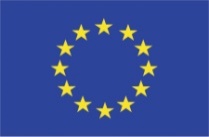 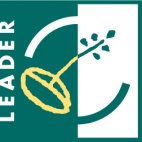 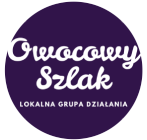 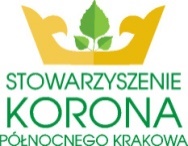 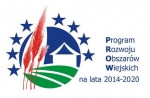 „Europejski Fundusz Rolny na rzecz Rozwoju Obszarów Wiejskich: Europa inwestująca w obszary wiejskie”Materiał opracowany przez Stowarzyszenie Lokalna Grupa Działania „Owocowy Szlak” i Stowarzyszenie Korona Północnego Krakowa.Instytucja Zarządzająca PROW 2014-2020 – Minister Rolnictwa i Rozwoju Wsi.Materiał współfinansowany ze środków Unii Europejskiej w ramach poddziałania 19.3 „Przygotowanie i realizacja działań w zakresie współpracy z lokalną grupą działania” w ramach realizacji projektu współpracy pt. „Wymiana doświadczeń i wiedzy z zakresu dziedzictwa kulturowego partnerskich regionów” objętego Programem Rozwoju Obszarów Wiejskich na lata 2014-2020. Administrator danych osobowych: Administratorem Państwa danych osobowych jest Stowarzyszenie Korona Północnego Krakowa z siedzibą przy ul. Włodzimierza Szomańskiego 1, 32-091 Zagórzyce Dworskie. Cele i podstawy przetwarzania danych: Państwa dane osobowe będą przetwarzane:dla celów sprawozdawczych - dokumentowania i rozliczania działań projektowych (Podstawą przetwarzania danych jest art. 6 ust. 1 lit. f RODO – uzasadniony interes administratora danych jakim jest dokumentowanie i rozliczania działań projektowych,dla celów kontaktowych w celu przekazywania informacji o PROW na lata 2014 - 2020 (Podstawą przetwarzania danych jest art. 6 ust. 1 lit. a RODO – udzielona przez Państwa zgoda),w zakresie wizerunku przetwarzanego w celu realizacji działań promocyjnych oraz publikacji – na podstawie zgody na publikację, o ile taka zgoda została wyrażona (art. 6 ust. 1 lit. a RODO).Odbiorcy danych: Dostęp do danych osobowych na podstawie stosownych umów mogą posiadać podmioty wspierające Stowarzyszenie w zakresie ciążących na nim obowiązków prawnych oraz dostawcy usług IT i inne firmy przetwarzające dane na zlecenie Stowarzyszenia. Państwa dane osobowe mogą być udostępniane:podmiotom upoważnionym na podstawie przepisów prawa;odrębnym administratorom danych jakimi są Agencja Restrukturyzacji i Modernizacji Rolnictwa z siedzibą w Warszawie, Al. Jana Pawła II 70, 00-175 Warszawa oraz Samorząd Województwa Małopolskiego z siedzibą w Krakowie;szerszemu gronu osób w miejscach wskazanych w zgodzie na utrwalanie i publikację wizerunku (np. na profilu Administratora w Facebook).Okres przechowywania: Państwa dane osobowe będą przechowywane przez okres 5 lat od ostatniego dnia programowania PROW na lata 2014-2020, a dane osobowe przetwarzane na podstawie wyrażonej zgody – do czasu jej cofnięcia.Prawa z zakresu ochrony danych: Posiadają Państwo stosownie do sytuacji, prawo do:żądania dostępu do swoich danych osobowych, ich sprostowania, usunięcia oraz ograniczenia przetwarzania;wycofania udzielonej zgody w dowolnym momencie. Wycofanie zgody, nie wpływa na zgodność z prawem przetwarzania którego dokonano na podstawie zgody przed jej wycofaniem; Wniesienia sprzeciwu wobec przetwarzania Państwa danych osobowych;Wniesienia skargi do organu nadzorczego (PUODO – Prezes Urzędu Ochrony Danych Osobowych).Dobrowolność / obowiązek podania danych: Podanie danych osobowych jest dobrowolne, jednakże niezbędne do skorzystania z projektu współpracy. Udzielenie zgody na utrwalanie i publikację wizerunku w celu realizacji działań promocyjnych jest dobrowolne, a brak jej udzielenia nie powoduje żadnych negatywnych konsekwencji.Zautomatyzowane podejmowanie decyzji / profilowanie: Stowarzyszenie nie podejmuje decyzji opierających się na zautomatyzowanym przetwarzaniu, w tym profilowaniu (w odniesieniu do wyżej opisanych celów przetwarzania danych).Przekazanie danych do Państwa trzeciego: co do zasady Administrator nie przekazuje danych do państw trzecich (poza europejski obszar gospodarczy), jednakże w związku z możliwą publikacją materiałów promocyjnych w serwisach społecznościowych Administratora, takich jak Facebook, dane (wizerunek) mogą być przekazywane partnerom tych serwisów w państwach trzecich na podstawie odrębnych regulaminów. Podstawą przekazania tych danych są standardowe klauzule umowne zatwierdzone przez Komisję Europejską.Punkt kontaktowy: Wszelkie zapytania oraz oświadczenia w zakresie ww. praw należy kierować pod poniższe dane kontaktowe:Dane kontaktowe administratora danych:Stowarzyszenie Korona Północnego Krakowa , ul. Włodzimierza Szomańskiego 1, 32-091 Zagórzyce Dworskieinfo@koronakrakowa.plDane kontaktowe inspektora ochrony danych:lgdkorona@inspektor-danych.infoImię i nazwiskoAdres zamieszkania:Dane kontaktowe (adres mailowy, nr. telefonu)